Content1	Introduction	31.1	Terms and notation	32	Accounting Point characteristics class diagram	42.1	Element definitions from ebIX®: Accounting Point characteristics	53	Mapping of Accounting Point characteristics class from ebIX® to basic CIM/ESMP	113.1	Class diagram: Mapping to basic CIM	113.2	Class diagram: Mapping to basic ESMP	123.3	Mapping table incl. MR proposals	134	Mapping of Accounting Point address class from ebIX® to CIM	144.1	Class diagram: Mapping to basic CIM	144.2	Class diagram: Mapping to basic ESMP	154.3	Mapping table incl. MR proposals	165	Mapping of Geographical coordinate class from ebIX® to CIM	175.1	Class diagram: Mapping to basic CIM	175.2	Class diagram: Mapping to basic ESMP	185.3	Mapping table incl. MR proposals	196	Mapping of Accounting Point party class from ebIX® to CIM	206.1	Class diagram: Mapping to basic CIM	206.2	Class diagram: Mapping to basic ESMP	216.3	Mapping table incl. MR proposals	227	Mapping of Customer class from ebIX® to CIM	237.1	Class diagram: Mapping to basic CIM	237.2	Class diagram: Mapping to basic ESMP	247.3	Mapping table incl. MR proposals	248	Mapping of Customer identification class from ebIX® to CIM	258.1	Class diagram: Mapping to basic CIM	258.2	Class diagram: Mapping to basic ESMP	268.3	Mapping table incl. MR proposals	269	Mapping of AP physical characteristics class from ebIX® to CIM	279.1	Class diagram: Mapping to basic CIM	279.2	Class diagram: Mapping to basic ESMP	289.3	Mapping table incl. MR proposals	2810	Mapping of AP administrative characteristics class from ebIX® to CIM	3110.1	Class diagram: Mapping to basic CIM	3110.2	Class diagram: Mapping to basic ESMP	3210.3	Mapping table incl. MR proposals	3311	Mapping of Metering Grid Area class from ebIX® to CIM	3511.1	Class diagram: Mapping to basic CIM	3511.2	Class diagram: Mapping to basic ESMP	3511.3	Mapping table incl. MR proposals	3612	Mapping of Aggregated Reception Station class from ebIX® to CIM	3712.1	Class diagram: Mapping to basic CIM	3712.2	Class diagram: Mapping to basic ESMP	3712.3	Mapping table incl. MR proposals	3813	Mapping of Calorific Value Area class from ebIX® to CIM	3913.1	Class diagram: Mapping to basic CIM	3913.2	Class diagram: Mapping to basic ESMP	3914	Mapping of Energy label class from ebIX® to CIM	4114.1	Class diagram: Mapping to basic CIM	4114.2	Class diagram: Mapping to basic ESMP	4114.3	Mapping table incl. MR proposals	4215	Mapping of AP billing characteristics from ebIX® to CIM	4315.1	Class diagram: Mapping to basic CIM	4315.2	Class diagram: Mapping to basic ESMP	4415.3	Mapping table incl. MR proposals	4416	Mapping of Energy volume information class from ebIX® to CIM	4516.1	Class diagram: Mapping to basic CIM	4516.2	Class diagram: Mapping to basic ESMP	4616.3	Mapping table incl. MR proposals	4617	Mapping of Estimated annual volume class from ebIX® to CIM	4717.1	Class diagram: Mapping to basic CIM	4717.2	Class diagram: Mapping to basic ESMP	4817.3	Mapping table incl. MR proposals	4818	Mapping of AP Measurement characteristics class from ebIX® to CIM	5018.1	Class diagram: Mapping to basic CIM	5018.2	Class diagram: Mapping to basic ESMP	5118.3	Mapping table incl. MR proposals	52IntroductionThis document shows a proposal how to map the Accounting Point characteristics class diagram, found in the ebIX® BRS for Alignment of Accounting Point characteristics, to basic CIM (62325-301, 61968-11 and/or 61970-301) and to ESMP (62315-351).Terms and notation«realize» dependencies are used to show mapping between classes, and between attributes and classes.«mapsTo» dependencies are used to show mapping between attributes.Classes from the ebIX® model are stereotyped «BusinessEntity».Accounting Point characteristics class diagram 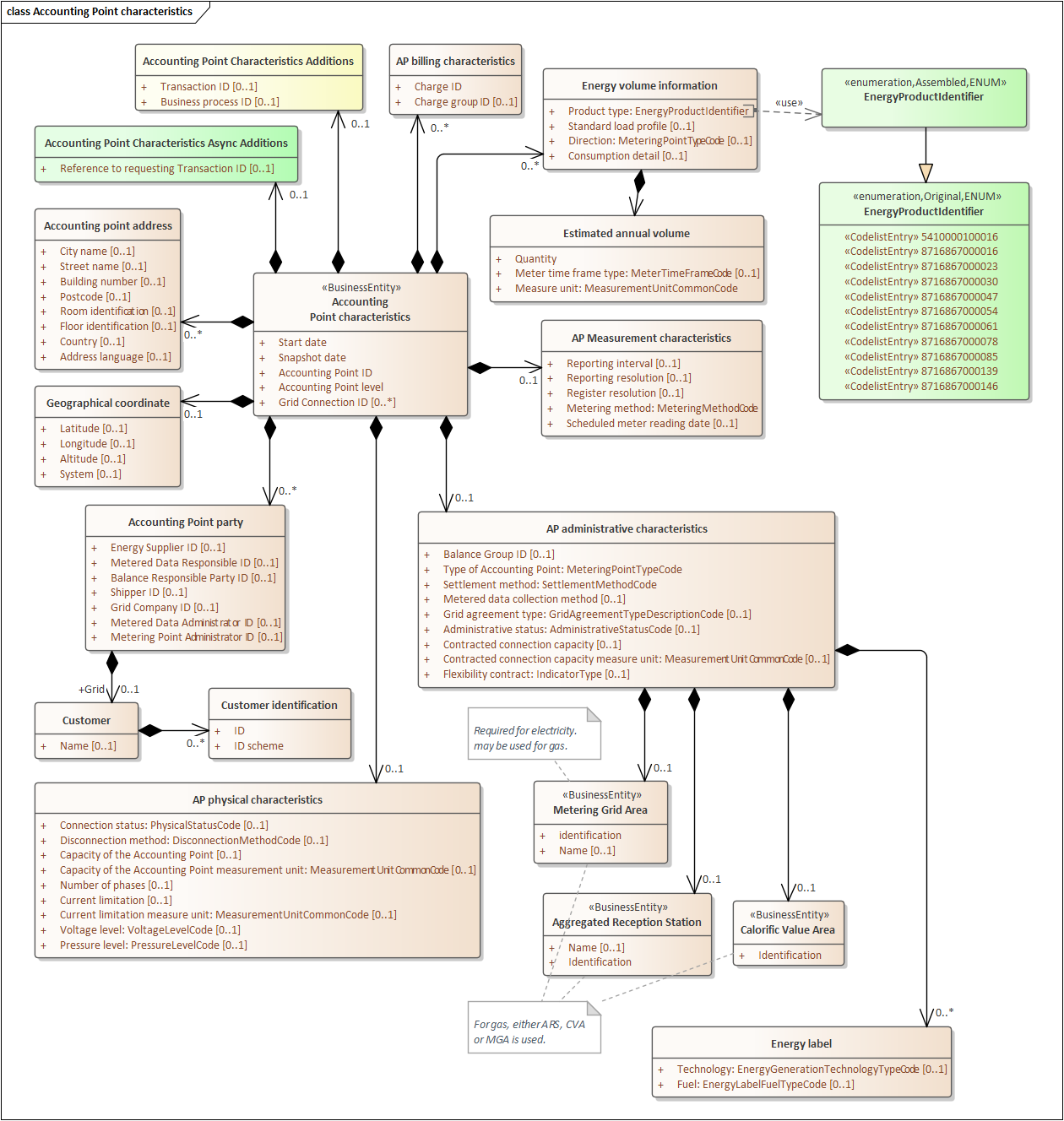 Figure 1 Accounting Point characteristics class diagram from ebIX® BRS for Accounting Point characteristicsElement definitions from ebIX®: Accounting Point characteristicsTable 1 Element definitions from ebIX®: Accounting Point characteristicsMapping of Accounting Point characteristics class from ebIX® to basic CIM/ESMPClass diagram: Mapping to basic CIM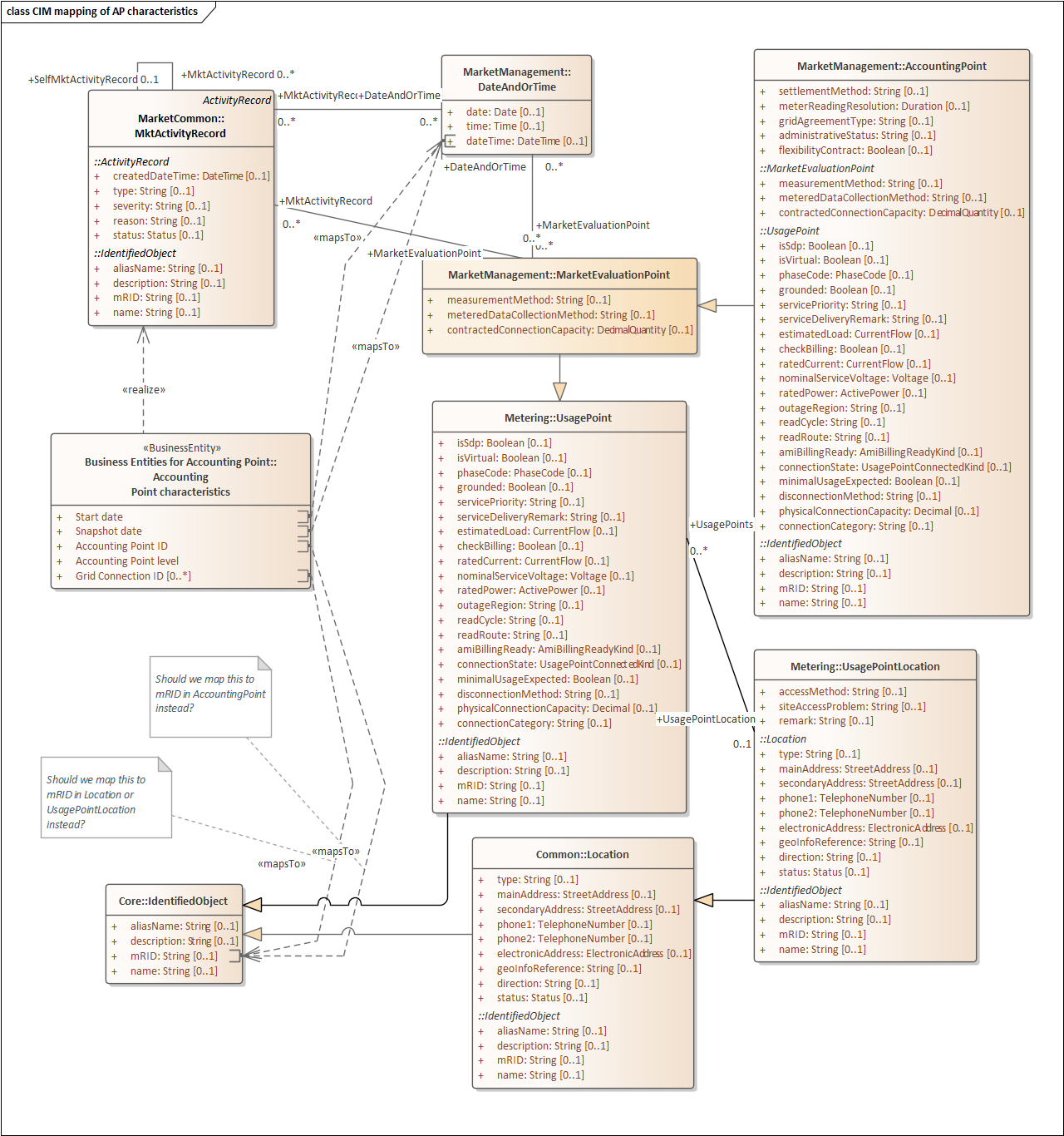 Figure 2 Mapping of Accounting Point characteristics class from ebIX® to basic CIMClass diagram: Mapping to basic ESMP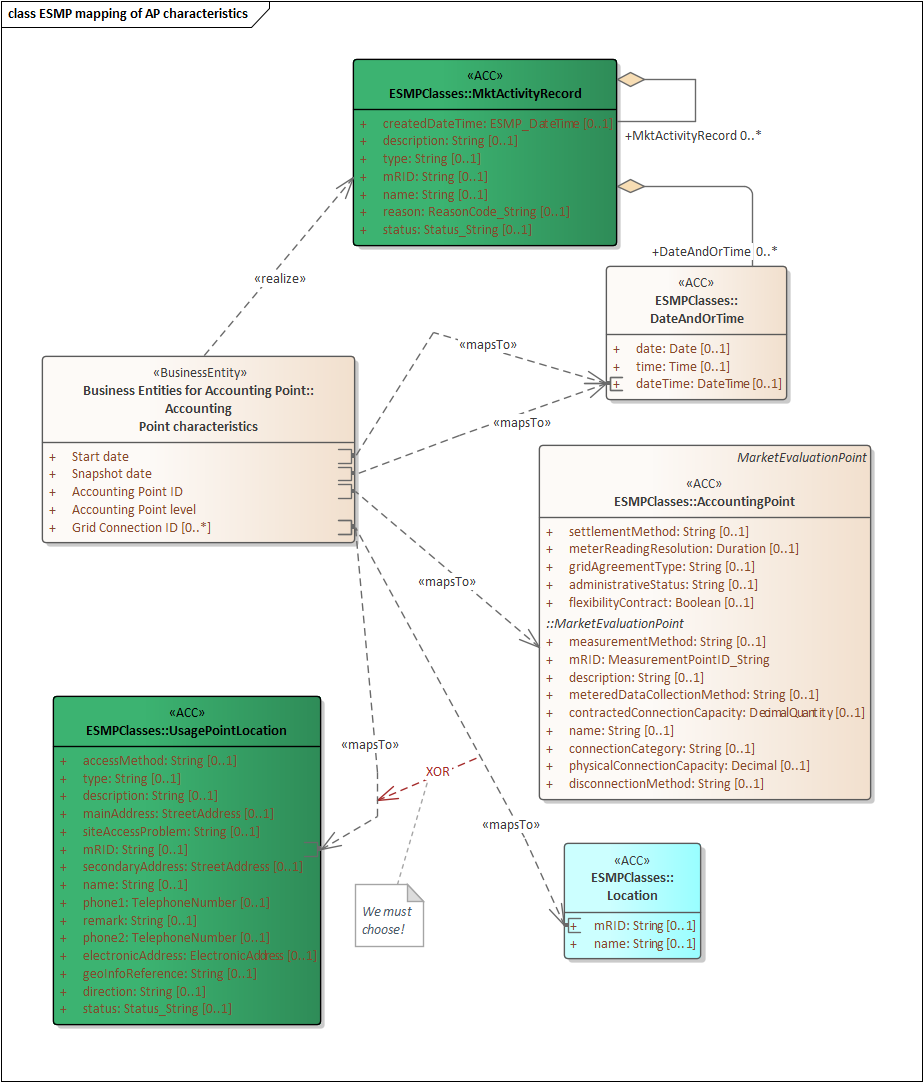 Figure 3 Mapping of Accounting Point characteristics class from ebIX® to ESMPMapping table incl. MR proposalsCandidates for MRs:No MRs needed.Mapping of Accounting Point address class from ebIX® to CIMClass diagram: Mapping to basic CIM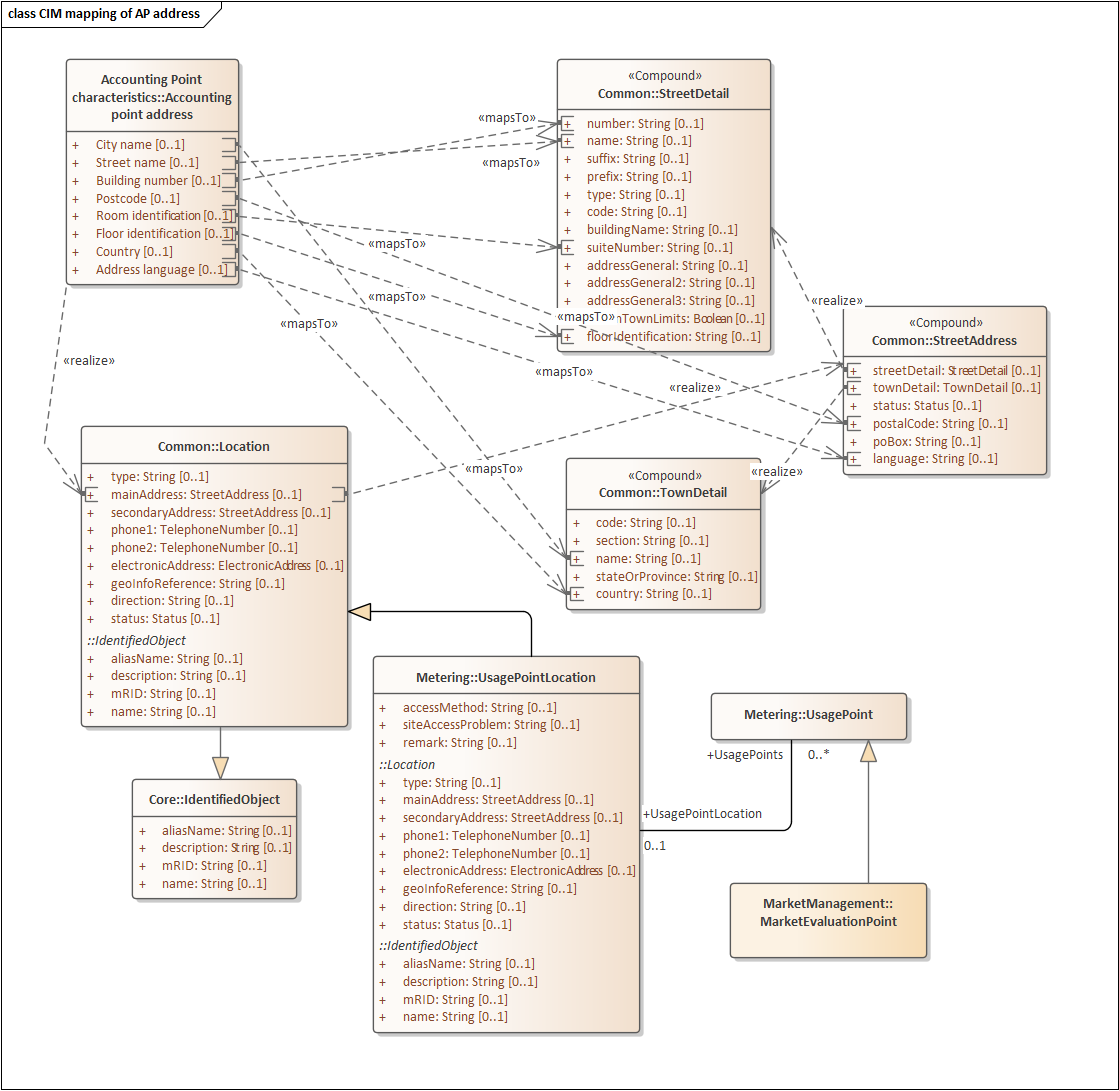 Figure 4 Mapping of Accounting Point address class from ebIX® to basic CIMClass diagram: Mapping to basic ESMP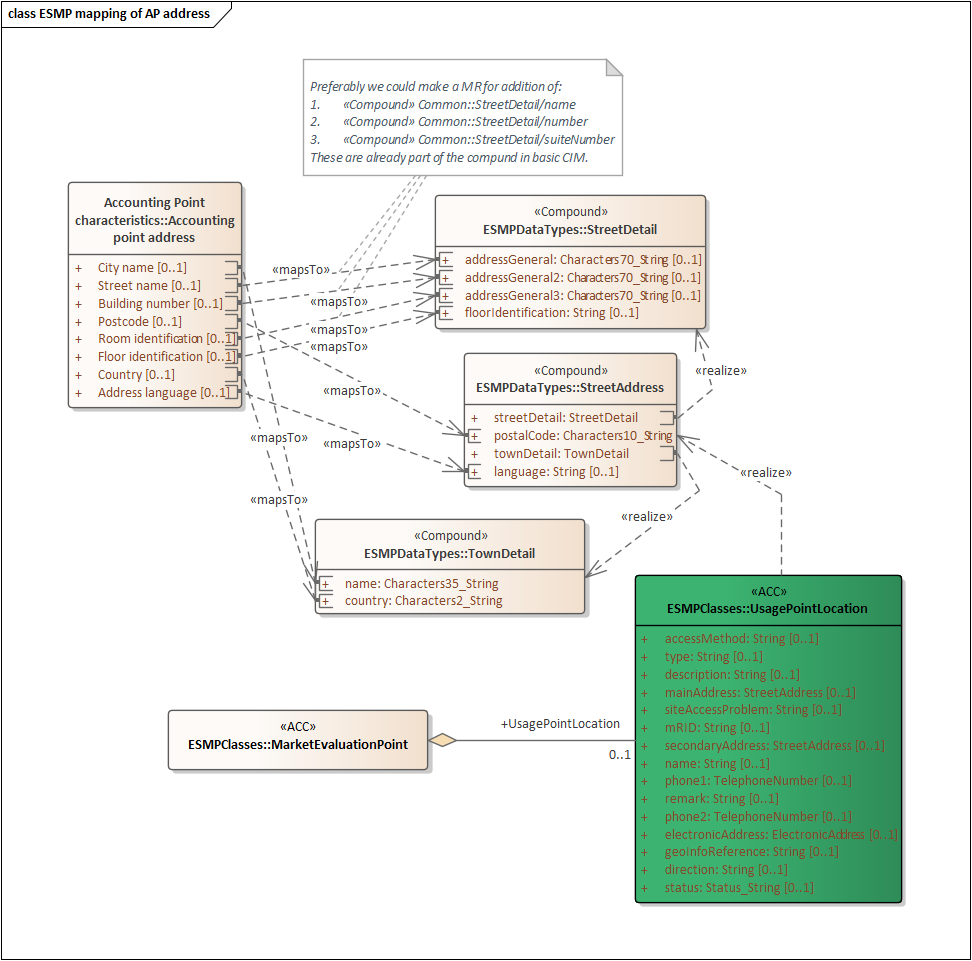 Figure 5 Mapping of Accounting Point address class from ebIX® to ESMPMapping table incl. MR proposalsNote: See also issue 5318 in Redmine.Candidates for MRs:No MRs needed.Mapping of Geographical coordinate class from ebIX® to CIMClass diagram: Mapping to basic CIM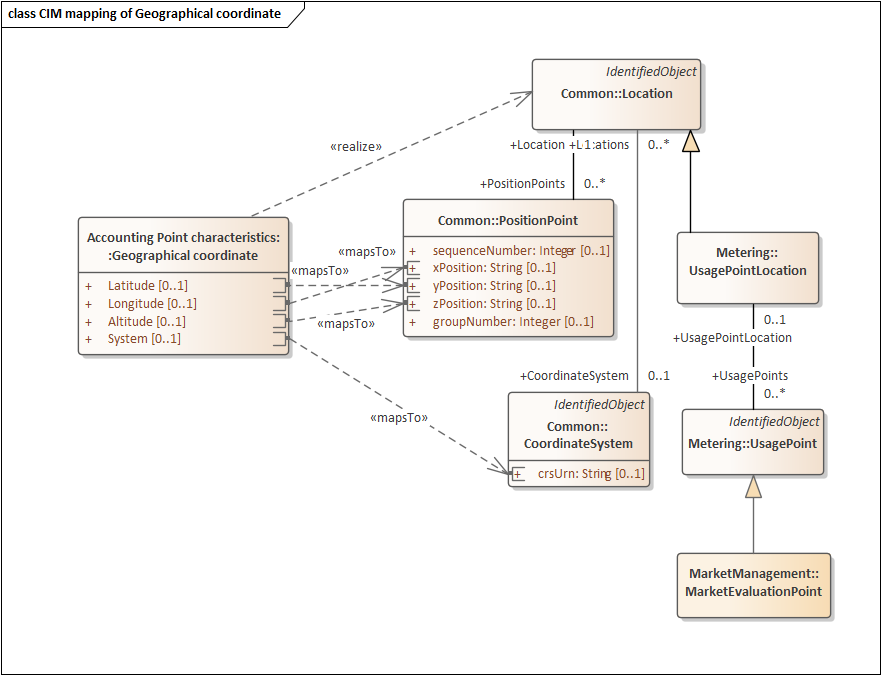 Figure 6 Mapping of Geographical coordinate class from ebIX® to basic CIMClass diagram: Mapping to basic ESMP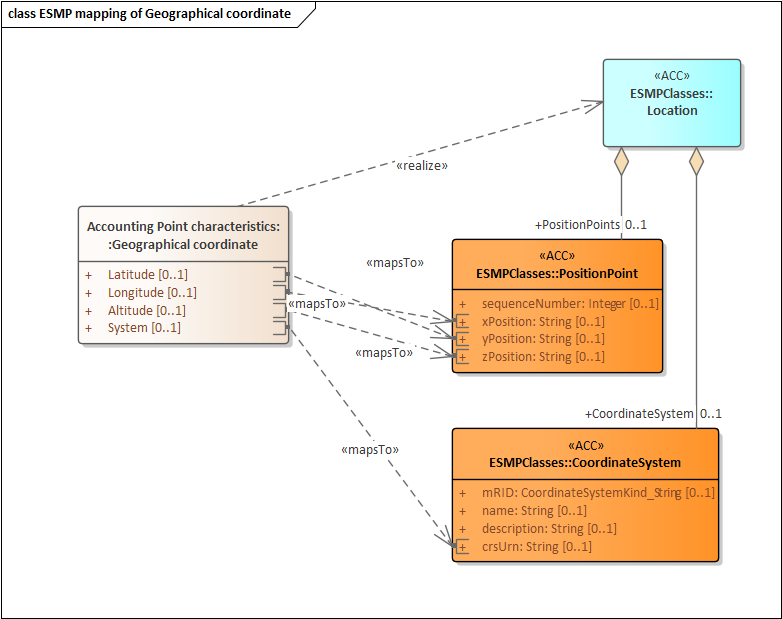 Figure 7 Mapping of Geographical coordinate class from ebIX® to ESMPMapping table incl. MR proposalsCandidates for MRs:Addition of an association from MarketEvaluationPoint to Location in IEC 62325-351.Mapping of Accounting Point party class from ebIX® to CIMClass diagram: Mapping to basic CIM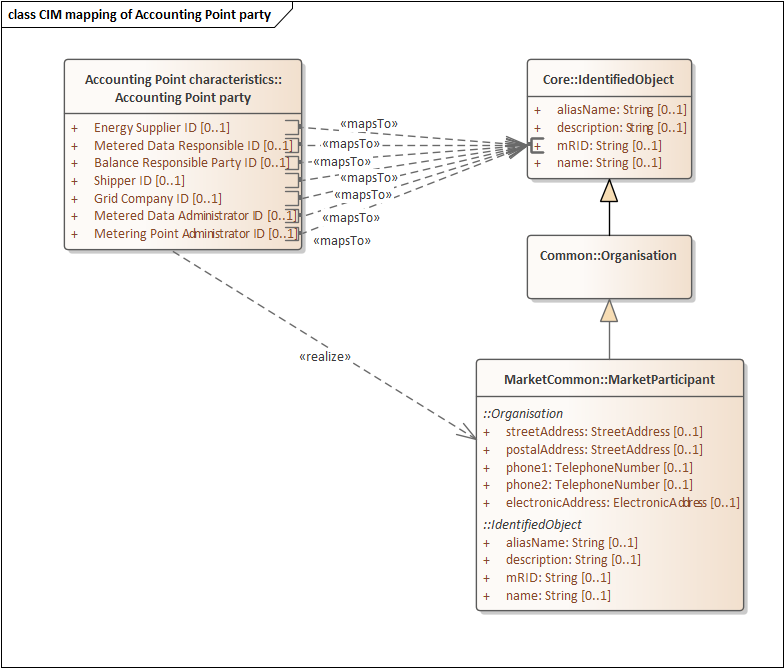 Figure 8 Mapping of Accounting Point party from ebIX® to basic CIMClass diagram: Mapping to basic ESMP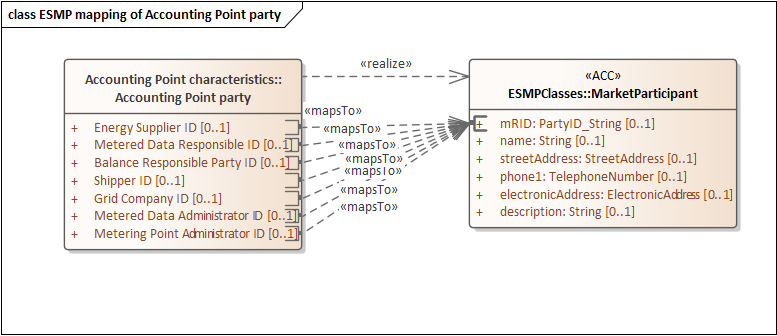 Figure 9 Mapping of Accounting Point party class from ebIX® to ESMPMapping table incl. MR proposalsCandidates for MRs:No MRs needed.Mapping of Customer class from ebIX® to CIMClass diagram: Mapping to basic CIM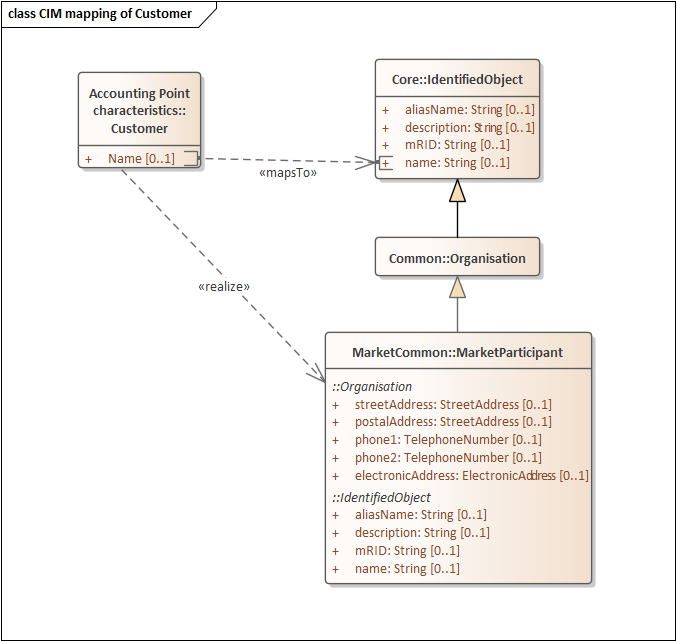 Figure 10 Mapping of Customer class from ebIX® to basic CIMClass diagram: Mapping to basic ESMP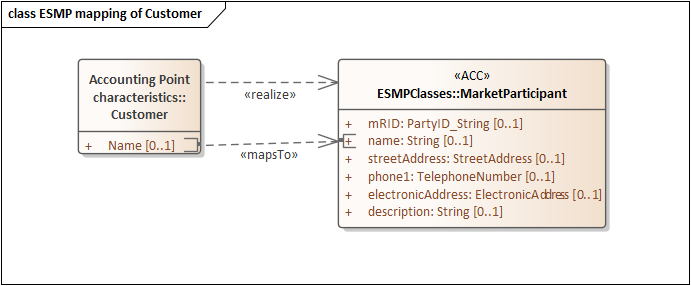 Figure 11 Mapping of Customer class from ebIX® to ESMPMapping table incl. MR proposalsCandidates for MRs:No MRs needed.Mapping of Customer identification class from ebIX® to CIMClass diagram: Mapping to basic CIM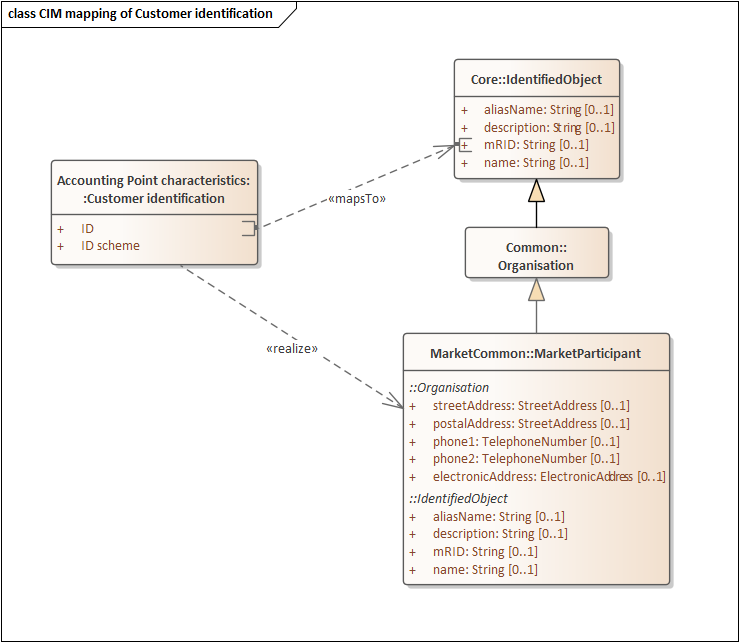 Figure 12 Mapping of Customer identification class from ebIX® to basic CIMClass diagram: Mapping to basic ESMP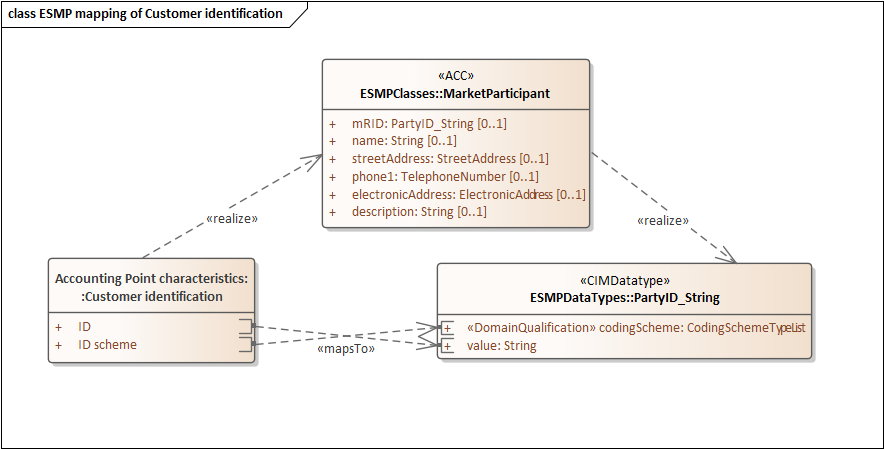 Figure 13 Mapping of Customer identification class from ebIX® to ESMPMapping table incl. MR proposalsCandidates for MRs:No MRs needed.Mapping of AP physical characteristics class from ebIX® to CIMClass diagram: Mapping to basic CIM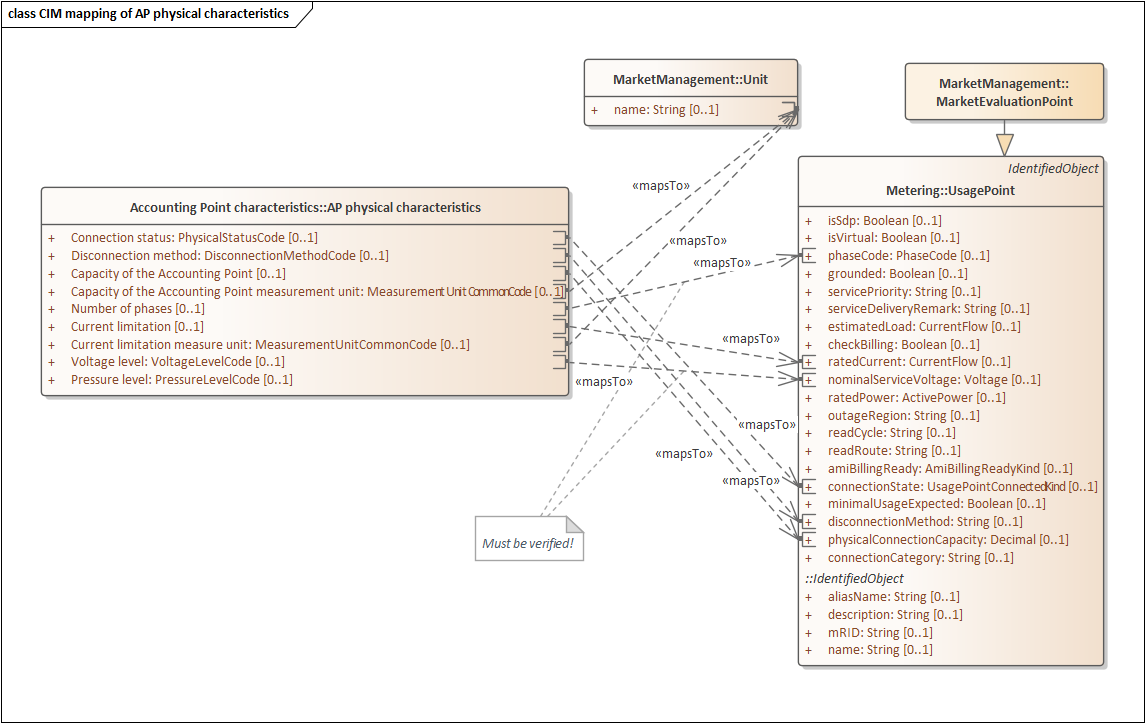 Figure 14 Mapping of AP physical characteristics class from ebIX® to basic CIMClass diagram: Mapping to basic ESMP Figure 15 Mapping of AP physical characteristics class from ebIX® to ESMP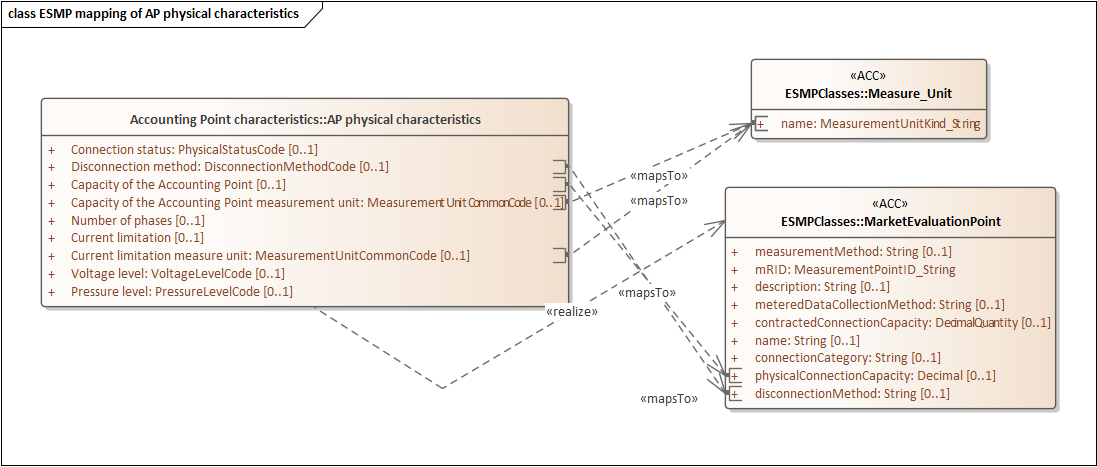 Mapping table incl. MR proposalsCandidates for MRs:Addition of an association from MarketEvaluationPoint to Unit in IEC 62325-301 and to Measure_Unit in IEC 62325-351.See also paragraph 0”Addition of an “Current limitation” attribute to MarketEvaluationPoint. Can the issue be solved by adding the existing ratedCurrent attribute from IEC62325/ MarketManagement/ MarketEvaluationPoint (inherited from UsagePoint) (definition: “Current flow that this usage point is configured to deliver”)?Addition of an association from MarketEvaluationPoint to Unit in IEC 62325-301 and to Measure_Unit in IEC 62325-351.See also paragraph 0Addition of a “Voltage level” attribute to MarketEvaluationPoint. Can the issue be solved by adding the existing attribute nominalServiceVoltage attribute from IEC62325/ MarketManagement/ MarketEvaluationPoint (definition: “Nominal service voltage”)?Addition of a “pressureLevel” attribute to MarketEvaluationPoint, both in IEC 62325-301 and in IEC 62325-351.Mapping of AP administrative characteristics class from ebIX® to CIMClass diagram: Mapping to basic CIM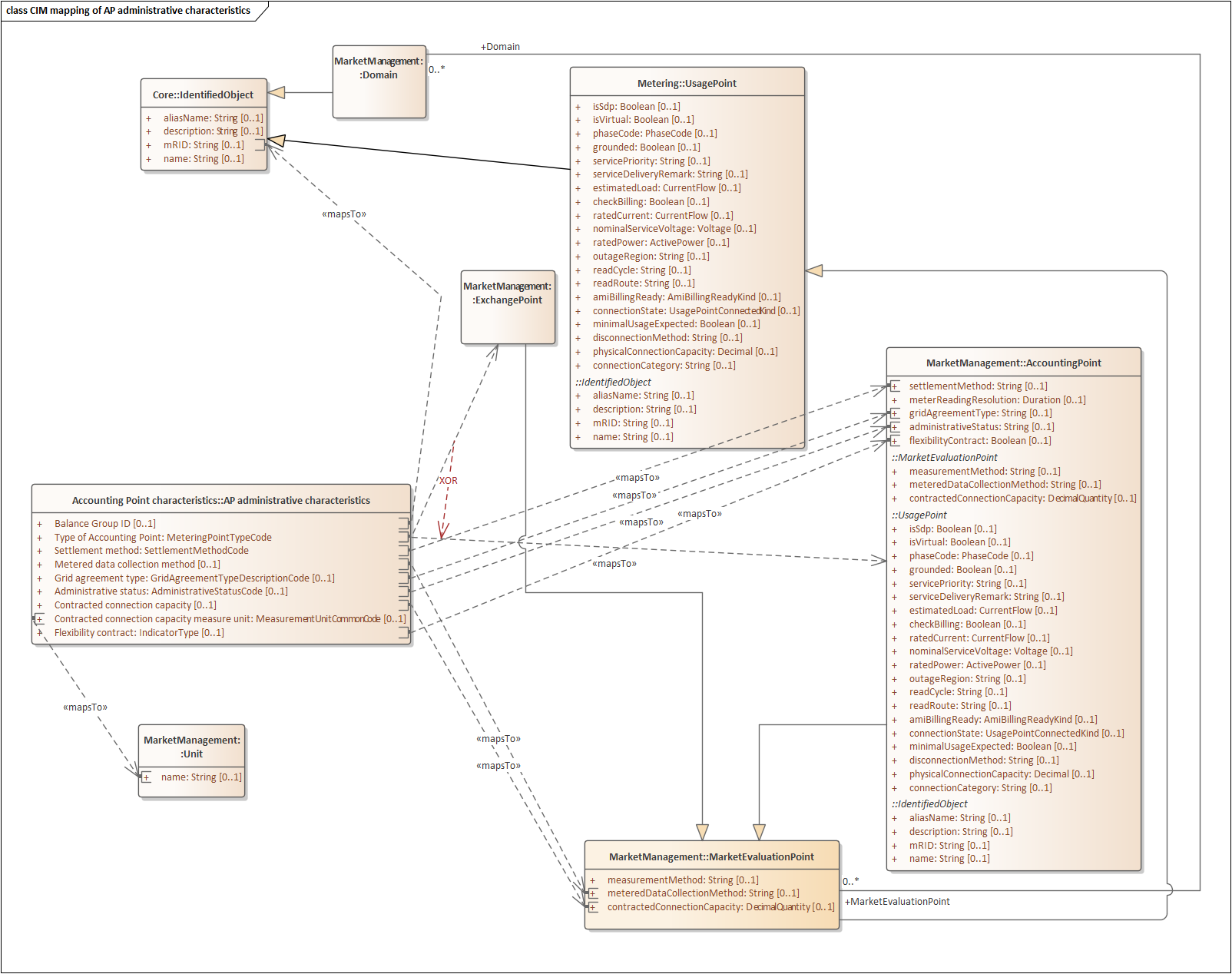 Figure 16 Mapping of AP administrative characteristics class from ebIX® to basic CIMClass diagram: Mapping to basic ESMP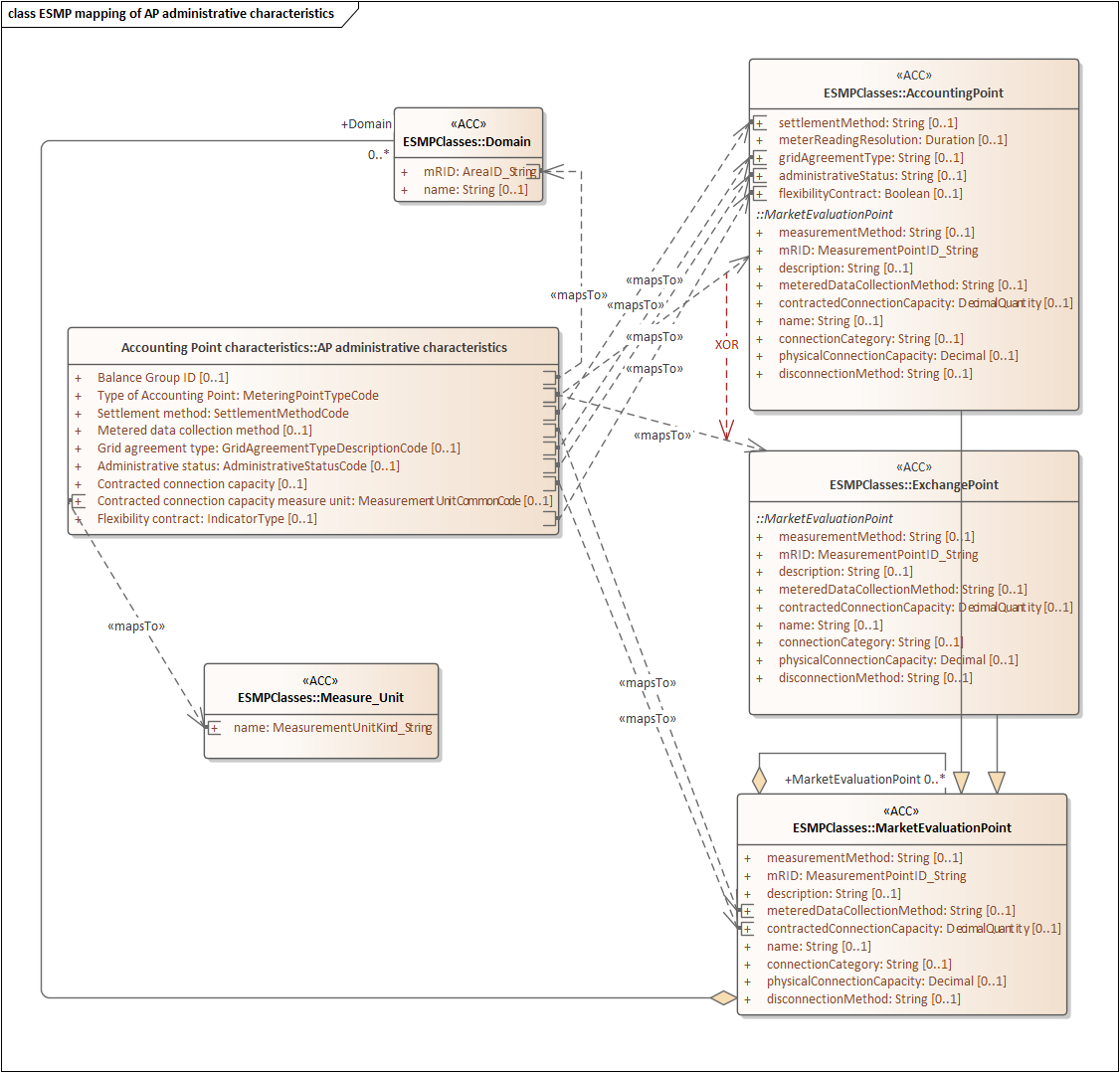 Figure 17 Mapping of AP administrative characteristics class from ebIX® to ESMPMapping table incl. MR proposalsCandidates for MRs:Addition of an association from MarketEvaluationPoint to Unit in IEC 62325-301 and to Measure_Unit in IEC 62325-351.See also paragraph 9Mapping of Metering Grid Area class from ebIX® to CIMClass diagram: Mapping to basic CIM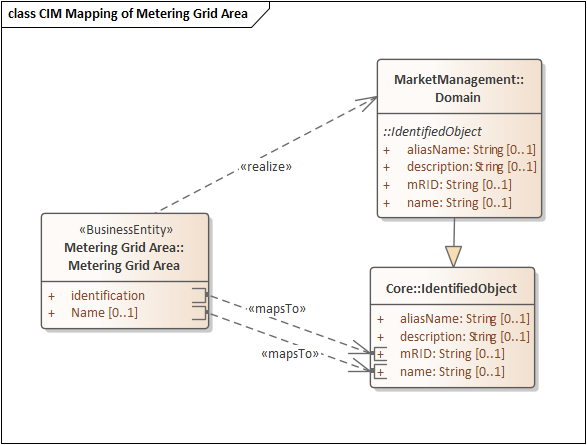 Figure 18 Mapping of Metering Grid Area class from ebIX® to basic CIMClass diagram: Mapping to basic ESMP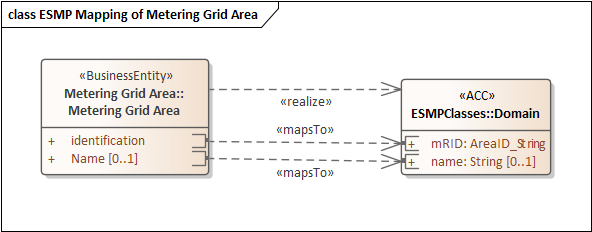 Figure 19 Mapping of Metering Grid Area class from ebIX® to ESMPMapping table incl. MR proposalsCandidates for MRs:No MRs needed.Mapping of Aggregated Reception Station class from ebIX® to CIMClass diagram: Mapping to basic CIM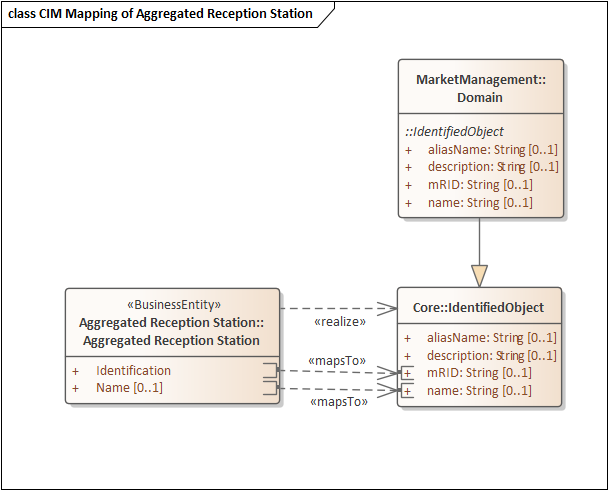 Figure 20 Mapping of Aggregated Reception Station class from ebIX® to basic CIMClass diagram: Mapping to basic ESMP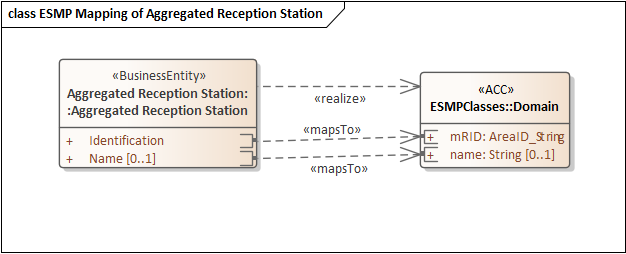 Figure 21 Mapping of Aggregated Reception Station class from ebIX® to ESMPMapping table incl. MR proposalsCandidates for MRs:No MRs needed.Mapping of Calorific Value Area class from ebIX® to CIMClass diagram: Mapping to basic CIM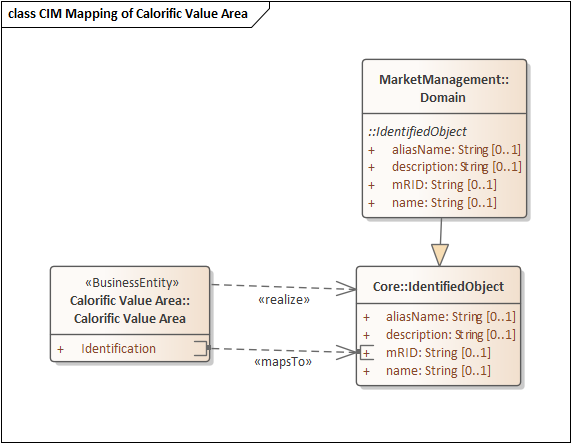 Figure 22 Mapping of Calorific Value Area class from ebIX® to basic CIMClass diagram: Mapping to basic ESMP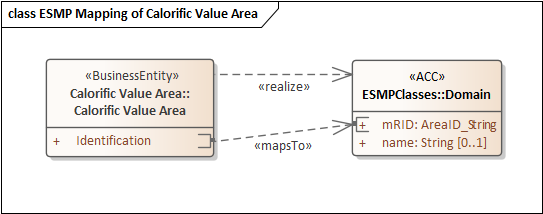 Figure 23 Mapping of Calorific Value Area class from ebIX® to ESMPCandidates for MRs:No MRs needed.Mapping of Energy label class from ebIX® to CIMClass diagram: Mapping to basic CIM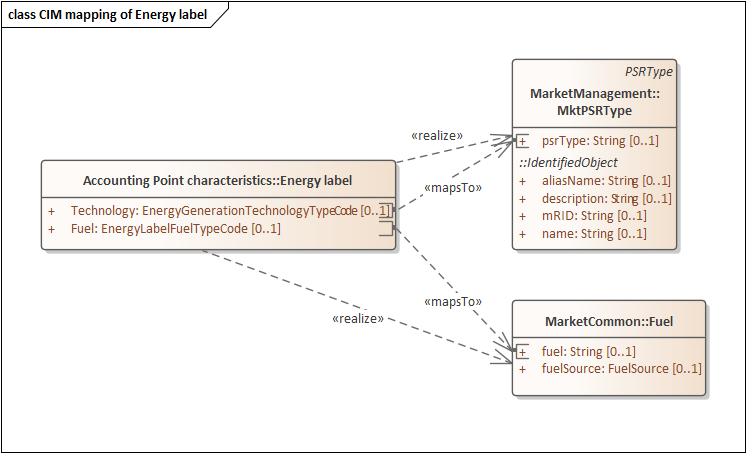 Figure 24 Mapping of Energy label class from ebIX® to basic CIMClass diagram: Mapping to basic ESMP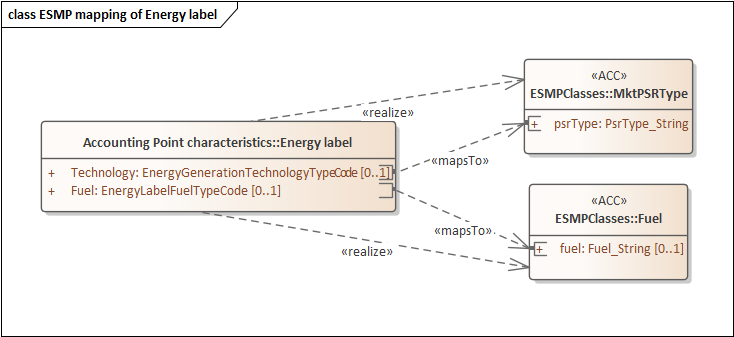 Figure 25 Mapping of Energy label class from ebIX® to ESMPMapping table incl. MR proposalsCandidates for MRs:Add an association from AccountingPoint or MarketEvaluationPoint to MktPSRType in IEC 62325-351 and IEC 62325-301.Add an association from AccountingPoint or MarketEvaluationPoint to Fuel in IEC 62325-351 and IEC 62325-301.Mapping of AP billing characteristics from ebIX® to CIMClass diagram: Mapping to basic CIM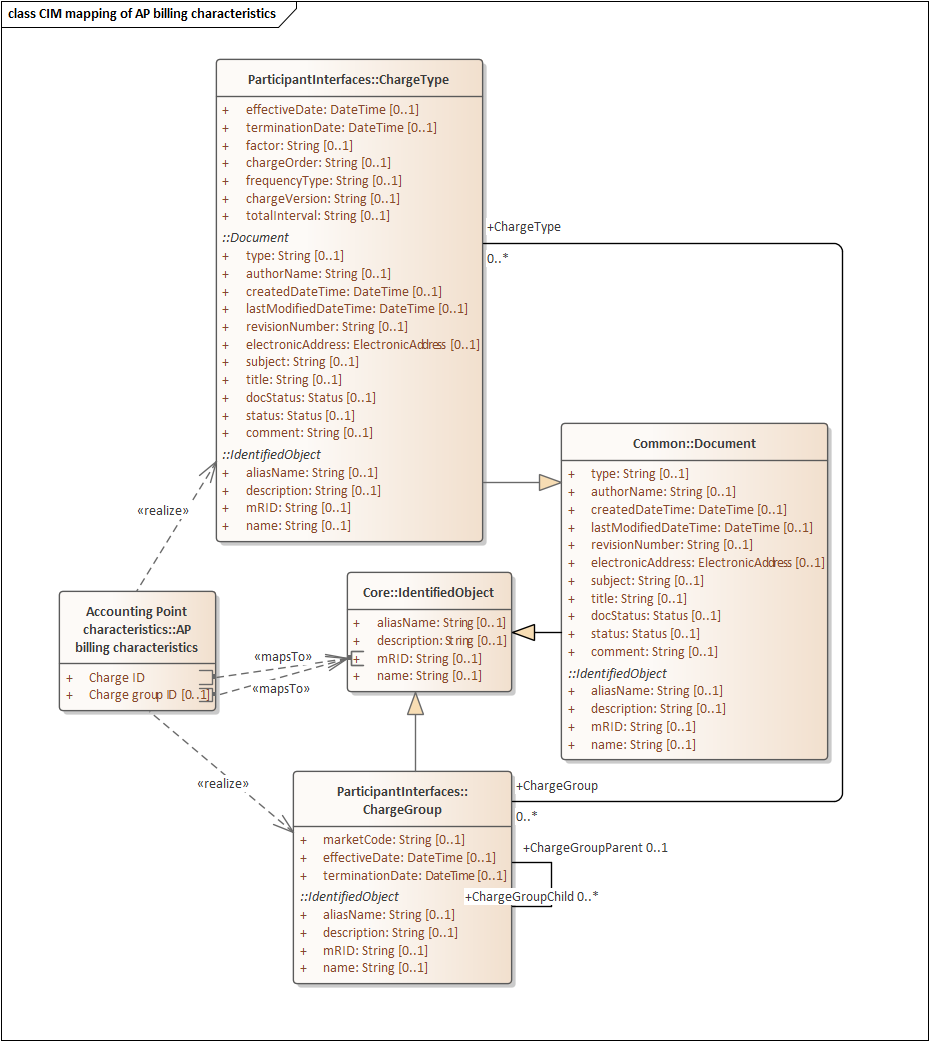 Figure 26 Mapping of AP billing characteristics class from ebIX® to basic CIMClass diagram: Mapping to basic ESMP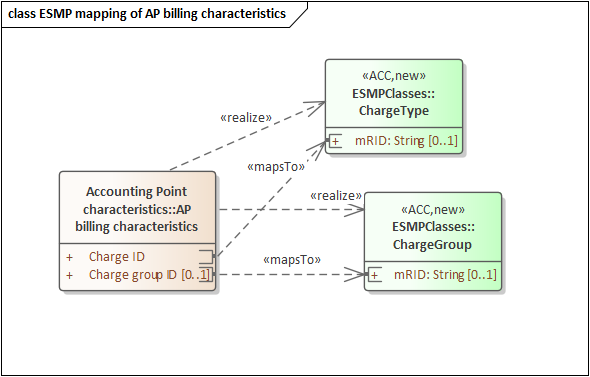 Figure 27 Mapping of AP billing characteristics class from ebIX® to ESMPMapping table incl. MR proposalsCandidates for MRs:Do we need an association from Accounting Point to ChargeGroup?Mapping of Energy volume information class from ebIX® to CIMClass diagram: Mapping to basic CIM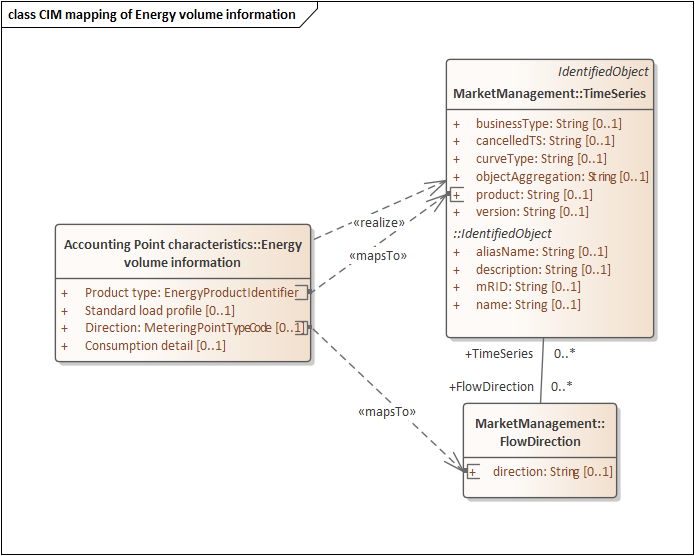 Figure 28 Mapping of Energy volume information class from ebIX® to basic CIMClass diagram: Mapping to basic ESMP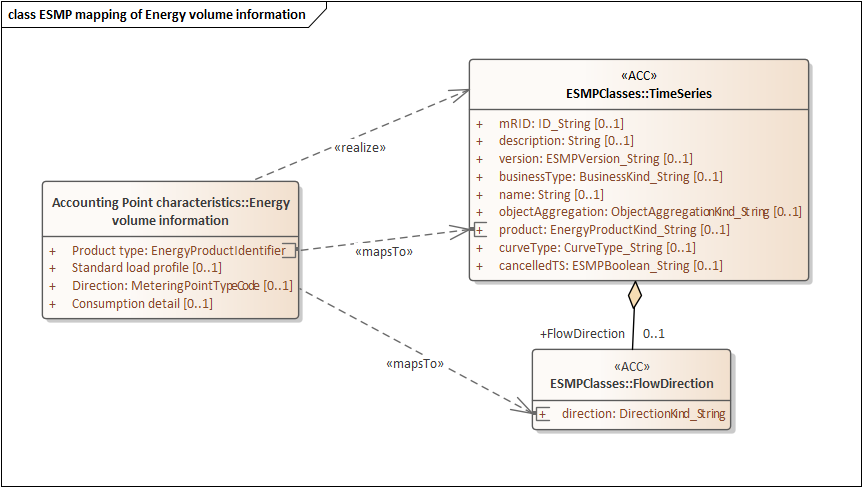 Figure 29 Mapping of Energy volume information class from ebIX® to ESMPMapping table incl. MR proposalsCandidates for MRs:We need MR for Standard load profile (the standard load profile for this Metering Point).We need MR for Consumption detail (An indication of the kind of consumption at this Accounting Point, such as production unit’s own consumption, pumped or disconnectable consumption).Mapping of Estimated annual volume class from ebIX® to CIMClass diagram: Mapping to basic CIM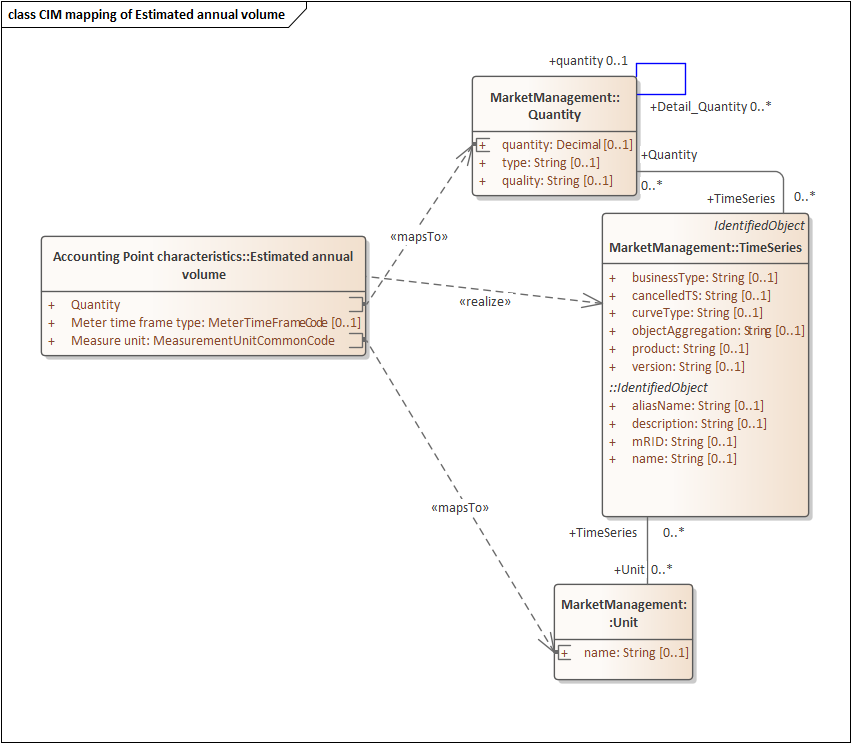 Figure 30 Mapping of Estimated annual volume class from ebIX® to basic CIMClass diagram: Mapping to basic ESMP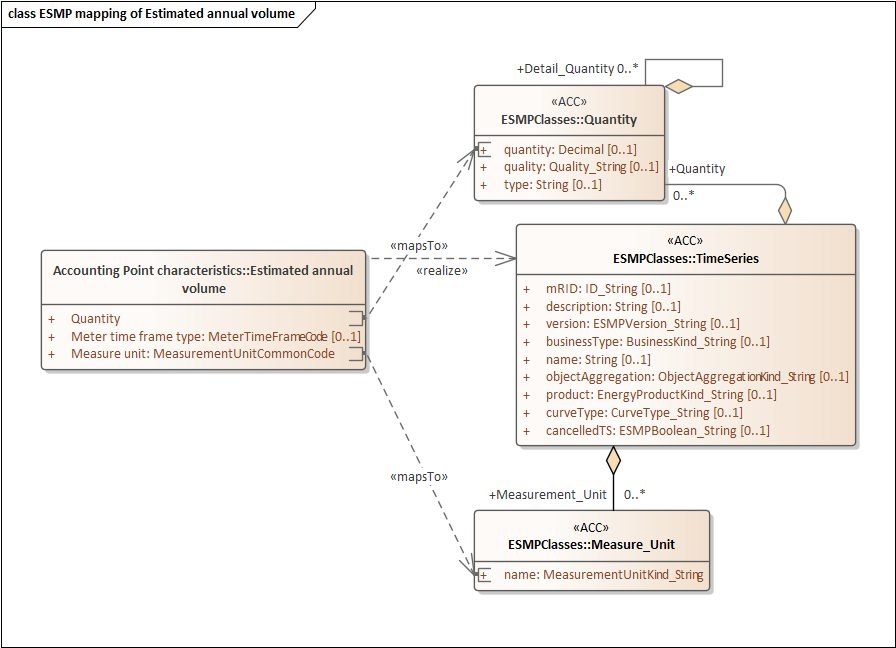 Figure 31 Mapping of Estimated annual volume class from ebIX® to ESMPMapping table incl. MR proposalsCandidates for MRs:We need MR for Meter time frame type (A code specifying the tariff time frame for this estimated annual volume).Mapping of AP Measurement characteristics class from ebIX® to CIMClass diagram: Mapping to basic CIM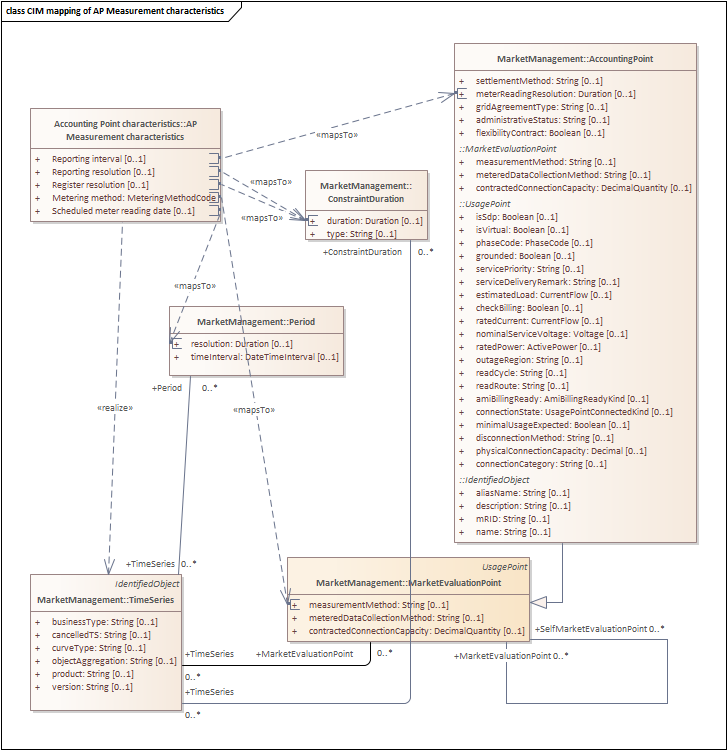 Figure 32 Mapping of Measurement characteristics class from ebIX® to basic CIMClass diagram: Mapping to basic ESMP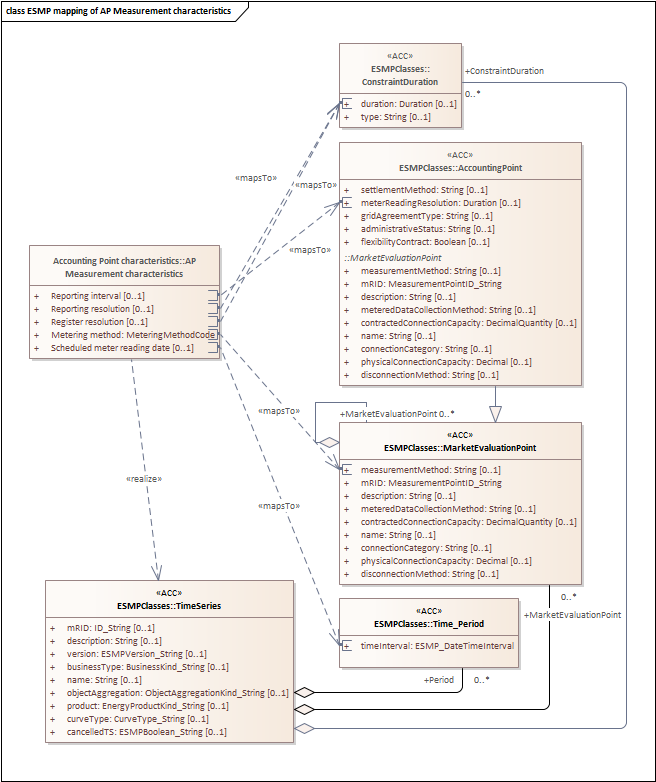 Figure 33 Mapping of AP Measurement characteristics class from ebIX® to ESMPMapping table incl. MR proposalsCandidates for MRs:No MRs needed.Class/attributeSectorDescription«Business entity»Accounting Point characteristicsThe information set to be sent to a Linked Party to the Accounting Point:Balance Responsible PartyEnergy SupplierGrid CompanyMetered Data AggregatorMetered Data ResponsibleReconciliation ResponsibleShippera Consented Party, the Meter Administrator or the Flexibility Register Administrator to the Accounting Point from the Metering Point Administrator when Notifying responding to a request for Accounting Point characteristics for a specified Accounting Point.Start dateThe date when the content of this business document becomes or became valid.Snapshot dateThe date and time when the set of information was extracted from the Metering Point administration.Accounting Point IDThe unique identification of the Accounting Point.Accounting Point levelThe hierarchical position of this Accounting Point in relation to the linked Accounting Point, i.e. main Accounting Point or sub–Accounting Point.Grid Connection IDThe unique identification of the connection from this Accounting Point to the grid.Accounting Point addressThe address of the Accounting Point.May be repeated if more than one language is used nationally.City nameThe name, expressed as text, of the city, town or village of this address.Street nameThe name, expressed as text, of this street or thoroughfare of this address.Building numberThe number, expressed as text, of the building or house on this street at this address.PostcodeThe code specifying the postcode of this address.Room identificationThe identification, expressed as text, of the room, suite, office or apartment as part of this address.Floor identificationThe identification by name or number, expressed as text, of the floor in the building as part of this address.CountryThe unique identifier of the country for this address (Reference ISO 3166 and UN/ECE Rec 3).Address languageThe language in which the address is specified, using ISO 639-1 two-digit language codeGeographical coordinateThe set of geographical coordinates of this Accounting Point.LatitudeThe measure of the latitude as an angular distance north or south from the Equator meridian to the meridian of this Accounting Point for this geographical coordinate. (Reference ISO 6709).LongitudeThe measure of the longitude as an angular distance east or west from the Greenwich meridian to the meridian of this Accounting Point (Reference ISO 6709).AltitudeGasThe measure of the altitude that reflects the vertical elevation of this Accounting Point above a surface for this geographical coordinate (Reference ISO 6709).SystemThe unique identifier of the reference system used for measuring this geographical coordinate.Accounting Point partyThe party that has a relevant responsibility for this Accounting Point.Energy Supplier IDThe unique identification of the Energy Supplier responsible for energy supply for this Accounting Point.Metered Data Responsible IDThe unique identification of the Metered Data Responsible, responsible for the metering of this Accounting Point.Balance Responsible Party IDThe unique identification of the Balance Responsible Party responsible for balancing the energy for this Accounting Point.Shipper IDThe unique identification of the Shipper responsible for capacity management of the energy for this Accounting Point.Grid Company IDThe unique identification of the Grid Company responsible for technical maintenance and operation of the connection of this Accounting Point.Metered Data Administrator IDThe unique identification of the Metered Data Administrator, responsible for the administration of the measured data for this Accounting Point.Metering Point Administrator IDThe unique identification of the Metering Point Administrator, responsible for the administration of this Accounting Point.Grid CustomerThe Customer that has the contract for access and transport of energy for this Accounting Point.NameThe name of the Grid Customer Customer identificationThe Identification of a CustomerIDThe unique identification of the Customer at the Accounting Point.ID schemeThe Identification scheme used for the identification of the Customer in questionAP physical characteristicsThe relevant physical characteristics of this Accounting Point.Connection statusA code specifying if the installation of the Accounting Point is physically connected to the grid and energy flow is possible.Disconnection methodThe Disconnection Method is an indication of how the Accounting Point is physically connected or disconnected.Capacity of the Accounting PointCapacity of an Accounting Point is the maximum physical capacity of the Accounting Point. For electricity, the maximum capacity for the Accounting Point is given in kW or MW or calculated from the nominal voltage level, number of phases and current limitations. The “Capacity of an Accounting Point” can be sent as the calculated capacity in kW or MW and/or as a combination of:Number of phasesFuse sizeVoltage levelCapacity of the Accounting Point measure unitThe measure unit used for the capacity of the Accounting Point. For gas the maximum capacity for the Accounting Point is given in m3/hour, usually determined by the physical constraints of the (nozzles in the) Meter.Number of phasesElecThe number of phases in the Accounting Point, either 1 or 3.Current limitationElecThe current limitation, i.e. maximum current or fuse size, for the Accounting Point in AmpereCurrent limitation measure unitElecThe measure unit used for the current limitation, i.e. AmpereVoltage levelElecA code specifying the voltage level of the grid to which the installation of the Accounting Point is connected.Pressure levelGasA code specifying the gas pressure in the grid to which the installation of the Accounting Point is connected.AP Administrative characteristicsThe relevant administrative characteristics of this Accounting Point.Balance Group IDThe unique identification of the Balance Group to which this Accounting Point belongs.Type of Accounting PointA code specifying the direction of the active energy flow in this Accounting Point, such as consumption, production or combined.Settlement methodA code specifying how the energy volumes are treated for settlement for this Accounting Point, such as profiled or non-profiled.Metered data collection methodA code specifying how a Metered Data Collector collects data from the Meter for this Accounting Point, such as Automatic or Manually.Grid agreement typeSpecification of type of grid contract, such as if the contract is directly between the Grid Company and the Grid Customer, or through the Energy Supplier.Administrative statusA code specifying whether (or not) the Accounting Point is part of the imbalance settlement. Contracted connection capacityQuantitative information about the capacity of the connection that is contracted for the Accounting Point.Contracted connection capacity measure unitThe unit of measure used for the Contracted Connection Capacity.Flexibility contractIndicates if there is a contract at the Accounting Point for flexibility services from this Accounting Point. The element is Boolean and used for both gas and electricity.Energy labelA class indicating the origin of the energy produced at this Accounting PointTechnologyAn indication of the technology of the energy production, or part of the energy production, which is potentially fed into the grid at this Accounting Point.FuelAn indication of the fuel used for the energy production, or part of the energy production, which is potentially fed into the grid at this Accounting Point.«Business entity»Metering Grid AreaElecThe Metering Grid Area the Accounting Point belongs to. The Metering Grid Area is a physical area where consumption, production and exchange of (electrical) energy can be metered.IdentificationThe unique identification of the Metering Grid Area to which this Accounting Point belongs.MGA nameThe name, in clear text, of the Metering Grid Area.«Business entity»Aggregated Reception StationGasAn administrative entity that represents one or more Reception Stations for gas where the gas quality is regarded to be the same.Dependency: Use either Aggregated Reception Station or Calorific Value Area.IdentificationThe unique identification of the Aggregated Reception Station to which this Accounting Point belongs.NameThe name, in clear text, of the Aggregated Reception Station.«Business entity»Calorific Value AreaGasA set of Accounting Points where the calorific value for the quality of supplied gas is assumed to be the same.IdentificationThe unique identification of the Calorific Value Area to which this Accounting Point belongs.AP billing characteristicsThe relevant billing characteristics of this Accounting Point.Charge IDThe unique identification of the Charge applicable for this Accounting Point.Charge group IDThe unique identification of the Charge group applicable for this Accounting Point. A Charge group is a set of Charges valid for a set of Accounting Point with similar characteristics. Energy volume informationCharacteristics of the energy volume for this Accounting Point, among others for reconciliation purposes.Product typeA code specifying the energy product for the estimated annual volume.Standard load profileThe standard load profile for this Accounting Point.DirectionA code specifying the direction of the energy flow to an/or from this Accounting Point, such as consumption or production or both.Consumption detail An indication of the kind of consumption at this Accounting Point, such as production unit’s own consumption, pumped or disconnectable consumption.Estimated annual volumeThe energy volume used for profiled nomination and allocation for this Accounting Point.QuantityThe estimated annual volume for the specified time frame.Meter time frame typeElecA code specifying the tariff time frame for this estimated annual volume.Measure unitThe unit of measure used for the Estimated Annual Volume.AP measurement characteristicsCharacteristics of the measurement reporting from this Accounting Point.Reporting intervalThe time between publications of meter readings from the Metered Data Administrator, expressed in compliance with ISO 8601 in the following format: PnYnMnDTnHnMnS. For example PT1D for daily publications.Reporting resolutionThe length of each observation that is reported to the market from the Metered Data Administrator, expressed in compliance with ISO 8601 in the following format: PnYnMnDTnHnMnS. For example PT1H for hourly resolution.Register resolutionThe length of each observation that is registered in the Register in the Meter, expressed in compliance with ISO 8601 in the following format: PnYnMnDTnHnMnS. For example PT15M for 15 minutes resolution.Metering methodA code specifying how the energy volumes are established for this Accounting Point, such as continuous- non-continuous- or not-metered.Scheduled meter reading dateThe indication of when the regular meter reading is scheduled.Accounting Point characteristics AdditionsInformation related to the exchange of the Request Accounting Point characteristics, to be agreed on a national level.Transaction IDThe unique identification of this set of information, given by the Initiator.Business process IDThe unique identification, given by the Metering Point Administrator, of this Request Accounting Point characteristics process that this exchange is part of.Accounting Point characteristics Async AdditionsInformation related to the exchange of the request for Accounting Point characteristics, needed when using asynchronous communication.Reference to requesting Transaction IDA reference to the requesting business document, used in the responding business document in a business transaction.Only used when responding to a request.ebIX® attributeCIM attributeESMP attributeMR / CommentStart dateIEC62325/ MarketManagement/ DateAndOrTime/ dateTimeIEC62325-351/ ESMPClases/ DateAndOrTime/ dateTimeSnapshot dateIEC62315/ MarketManagement/ DateAndOrTime/ dateTimeIEC62325-351/ ESMPClases/ DateAndOrTime/ dateTimeAccounting Point IDIEC62315/ MarketManagement/ AccountingPoint/ mRIDIEC62325-351/ ESMPClases/ AccountingPoint/ mRIDAccounting Point levelAddition of an Accounting Point level attribute in the AccountingPoint class in both IEC 62325-301 and IEC 62325-351. Definition:The hierarchical position of this Accounting Point in relation to the linked Accounting Point, i.e. main Accounting Point or sub–Accounting Point.Grid Connection IDIEC61968/ Metering/ UsagePointLocation/ mRIDOrIEC61968/ Common/ Location/ mRIDIEC62325-351/ ESMPClases/ UsagePointLocation/ mRIDOrIEC62325-351/ ESMPClases/ Location/ mRIDIf Grid Connection ID will be mapped to Location: Addition of an association from MktActivityRecord to Location in IEC 62325-351.ebIX® attributeCIM attributeESMP attributeMR / CommentCity nameIEC61968/ Common/ «Compound» TownDetail/ nameIEC62325-351/ ESMPDataTypes/ «Compound» TownDetail/ nameStreet nameIEC61968/ Common/ «Compound» StreetDetail/ nameIEC62325-351/ ESMPDataTypes/ «Compound» StreetDetail/ nameThis requires a MR for addition of «Compound» StreetDetail/nameOrMapping to «Compound» StreetDetail/ addressGeneralBuilding numberIEC61968/ Common/ «Compound» StreetDetail/ numberIEC62325-351/ ESMPDataTypes/ «Compound» StreetDetail/ numberThis requires a MR for addition of «Compound» StreetDetail/numberOrMapping to «Compound» StreetDetail/ addressGeneral2PostcodeIEC61968/ Common/ «Compound» StreetAddress/ postalCodeIEC62325-351/ ESMPDataTypes/ «Compound» StreetAddress/ postalCodeRoom identificationIEC61968/ Common/ «Compound» StreetDetail/ suiteNumberIEC62325-351/ ESMPDataTypes/ «Compound» StreetDetail/ suiteNumberFloor identificationIEC61968/ Common/ «Compound» StreetDetail/ floorIdentificationIEC62325-351/ ESMPDataTypes/ «Compound» StreetDetail/ floorIdentificationThis requires a MR for addition of «Compound» StreetDetail/ floorIdentificationOrMapping to «Compound» StreetDetail/ addressGeneral3CountryIEC61968/ Common/ «Compound» TownDetail/ countryIEC62325-351/ ESMPDataTypes/ «Compound» TownDetail/ countryAddress languageIEC61968/ Common/ «Compound» StreetAddress / languageIEC62325-351/ ESMPDataTypes/ «Compound» StreetAddress / languageebIX® attributeCIM attributeESMP attributeMR / CommentLatitudeIEC61968/ Common/ PositionPoint/ yPositionIEC62325-351/ ESMPClases/ PositionPoint/ yPositionLongitudeIEC61968/ Common/ PositionPoint/ xPositionIEC62325-351/ ESMPClases/ PositionPoint/ xPositionAltitudeIEC61968/ Common/ PositionPoint/ zPositionIEC62325-351/ ESMPClases/ PositionPoint/ zPositionSystemIEC61968/ Common/ CoordinateSystem/ crsUrnIEC62325-351/ ESMPClases/ CoordinateSystem/ crsUrnebIX® attributeCIM attributeESMP attributeMR / CommentEnergy Supplier IDIEC62325/ MarketCommon/ MarketParticipant/ mRIDIEC62325-351/ ESMPClases/ MarketParticipant/ mRIDMetered Data Responsible IDIEC62325/ MarketCommon/ MarketParticipant/ mRIDIEC62325-351/ ESMPClases/ MarketParticipant/ mRIDBalance Responsible Party IDIEC62325/ MarketCommon/ MarketParticipant/ mRIDIEC62325-351/ ESMPClases/ MarketParticipant/ mRIDShipper IDIEC62325/ MarketCommon/ MarketParticipant/ mRIDIEC62325-351/ ESMPClases/ MarketParticipant/ mRIDGrid Company IDIEC62325/ MarketCommon/ MarketParticipant/ mRIDIEC62325-351/ ESMPClases/ MarketParticipant/ mRIDMetered Data Administrator IDIEC62325/ MarketCommon/ MarketParticipant/ mRIDIEC62325-351/ ESMPClases/ MarketParticipant/ mRIDMetering Point Administrator IDIEC62325/ MarketCommon/ MarketParticipant/ mRIDIEC62325-351/ ESMPClases/ MarketParticipant/ mRIDebIX® attributeCIM attributeESMP attributeMR / CommentNameIEC62325/ MarketCommon/ MarketParticipant/ nameIEC62325-351/ ESMPClases/ MarketParticipant/ nameebIX® attributeCIM attributeESMP attributeMR / CommentIDIEC62325/ MarketCommon/ MarketParticipant/ mRIDIEC62325-351/ ESMPClases/ MarketParticipant/ mRID: PartyID_String/ valueID schemeIEC62325-351/ ESMPClases/ MarketParticipant/ mRID: PartyID_String/ codingSchemeThe mRID attribute in IEC62325/ MarketCommon/ MarketParticipant/ is of type String, hence no ID scheme available. However, when mapped to ESMP the mRID is restricted to the datatype PartyID_String, which contain a “codingScheme”.ebIX® attributeCIM attributeESMP attributeMR / CommentConnection statusIEC61968/ Metering/ UsagePoint/ connectionStateAddition of the connectionState attribute to the MarketEvaluationPoint in IEC 62325-351 has already been asked for in ebIX® MR 2022/017. The MR was agreed in the CIM for retail market wg November 16th, 2022, but with a comment that it needs discussion in WG16.Disconnection methodIEC61968/ Metering/ UsagePoint/ disconnectionMethodIEC62325-351/ ESMPClases/ MarketEvaluationPoint/ disconnectionMethodCapacity of the Accounting PointIEC61968/ Metering/ UsagePoint/ physicalConnectionCapacityIEC62325-351/ ESMPClases/ Measure_Unit/ nameCapacity of the Accounting Point measure unitIEC62325/ Metering/ MarketManagement/ Unit/ nameIEC62325-351/ ESMPClases/ MarketEvaluationPoint/ physicalConnectionCapacityAddition of an association from MarketEvaluationPoint to Unit in IEC 62325-301 and to Measure_Unit in IEC 62325-351.See also “Current limitation measure unit (below)” and “Candidates for MRs:Addition of an association from MarketEvaluationPoint to Unit in IEC 62325-301 and to Measure_Unit in IEC 62325-351.See also paragraph 0”Addition of an “Current limitation” attribute to MarketEvaluationPoint. Can the issue be solved by adding the existing ratedCurrent attribute from IEC62325/ MarketManagement/ MarketEvaluationPoint (inherited from UsagePoint) (definition: “Current flow that this usage point is configured to deliver”)?Addition of an association from MarketEvaluationPoint to Unit in IEC 62325-301 and to Measure_Unit in IEC 62325-351.See also paragraph 0Addition of a “Voltage level” attribute to MarketEvaluationPoint. Can the issue be solved by adding the existing attribute nominalServiceVoltage attribute from IEC62325/ MarketManagement/ MarketEvaluationPoint (definition: “Nominal service voltage”)?Addition of a “pressureLevel” attribute to MarketEvaluationPoint, both in IEC 62325-301 and in IEC 62325-351.Mapping of AP administrative characteristics class from ebIX® to CIM in paragraph 0”.Number of phasesIEC61968/ Metering/ UsagePoint/ phaseCodeMapping to basic CIM must be verified!Addition of the phaseCode attribute to the MarketEvaluationPoint in IEC 62325-351 has already been asked for in ebIX® MR 2022/015. The MR was agreed in the CIM for retail market wg March 15, 2023, and submitted to WG16 March 16th, 2023.Current limitationIEC61968/ Metering/ UsagePoint/ ratedCurrentAddition of an “Current limitation” attribute to MarketEvaluationPoint. Can the issue be solved by adding the existing ratedCurrent attribute from IEC62325/ MarketManagement/ MarketEvaluationPoint (inherited from UsagePoint) (definition: “Current flow that this usage point is configured to deliver”)?Current limitation measure unitIEC62325/ Metering/ MarketManagement/ Unit/ nameIEC62325-351/ ESMPClases/ Measure_Unit/ nameAddition of an association from MarketEvaluationPoint to Unit in IEC 62325-301 and to Measure_Unit in IEC 62325-351.See also paragraph 0”.Voltage levelIEC61968/ Metering/ UsagePoint/ nominalServiceVoltageMapping to basic CIM must be verified!Addition of a “Voltage level” attribute to MarketEvaluationPoint. Can the issue be solved by adding the existing attribute nominalServiceVoltage attribute from IEC62325/ MarketManagement/ MarketEvaluationPoint (definition: “Nominal service voltage”)?Pressure levelAddition of a “pressureLevel” attribute to MarketEvaluationPoint, both in IEC 62325-301 and in IEC 62325-351.ebIX® attributeCIM attributeESMP attributeMR / CommentBalance Group IDIEC62315/ MarketManagement/ Domain/ mRIDIEC62325-351/ ESMPClases/ Domain/ mRIDType of Accounting PointIEC62315/ MarketManagement/ Domain/ AccountingPointorIEC62315/ MarketManagement/ Domain/ ExchangePointIEC62325-351/ ESMPClases/ AccountingPointorIEC62325-351/ ESMPClases/ ExchangePointSettlement methodIEC62315/ MarketManagement/ Domain/ AccountingPoint/ settlementMethodIEC62325-351/ ESMPClases/ Measure_Unit/ nameMetered data collection methodIEC62325/ MarketManagement/ MarketEvaluationPoint/ meteredDataCollectionMethodIEC62325-351/ ESMPClases/ AccountingPoint/ meteredDataCollectionMethodGrid agreement typeIEC62315/ MarketManagement/ Domain/ AccountingPoint/ gridAgreementTypeIEC62325-351/ ESMPClases/ AccountingPoint/ gridAgreementTypeAddition of the new datatype ESMPDataTypes/GridAgreementType_String and the new enumeration ESMPEnumerations GridAgreementTypeList to IEC 62325-351 (ESMP) has already been asked for in ebIX® MR 2022/030. The MR was resubmitted to CIM for retail market wg October 20th.Administrative statusIEC62315/ MarketManagement/ Domain/ AccountingPoint/ administrativeStatusIEC62325-351/ ESMPClases/ AccountingPoint/ administrativeStatusContracted connection capacityIEC62325/ MarketManagement/ MarketEvaluationPoint/ contractedConnectionCapacityIEC62325-351/ ESMPClases/ AccountingPoint/ contractedConnectionCapacityContracted connection capacity measure unitIEC62325/ MarketManagement/ Unit/ nameIEC62325-351/ ESMPClases/ Measure_Unit/ nameAddition of an association from MarketEvaluationPoint to Unit in IEC 62325-301 and to Measure_Unit in IEC 62325-351.See also “Mapping of AP physical characteristics class from ebIX® to CIM Candidates for MRs:Addition of an association from MarketEvaluationPoint to Unit in IEC 62325-301 and to Measure_Unit in IEC 62325-351.See also paragraph 0”Addition of an “Current limitation” attribute to MarketEvaluationPoint. Can the issue be solved by adding the existing ratedCurrent attribute from IEC62325/ MarketManagement/ MarketEvaluationPoint (inherited from UsagePoint) (definition: “Current flow that this usage point is configured to deliver”)?Addition of an association from MarketEvaluationPoint to Unit in IEC 62325-301 and to Measure_Unit in IEC 62325-351.See also paragraph 0Addition of a “Voltage level” attribute to MarketEvaluationPoint. Can the issue be solved by adding the existing attribute nominalServiceVoltage attribute from IEC62325/ MarketManagement/ MarketEvaluationPoint (definition: “Nominal service voltage”)?Addition of a “pressureLevel” attribute to MarketEvaluationPoint, both in IEC 62325-301 and in IEC 62325-351.Mapping of AP administrative characteristics class from ebIX® to CIM”.Flexibility contractIEC62315/ MarketManagement/ Domain/ AccountingPoint/ flexibilityContractIEC62325-351/ ESMPClases/ AccountingPoint/ flexibilityContractebIX® attributeCIM attributeESMP attributeMR / CommentIdentificationIEC62325/ MarketManagement/ Domain/ mRIDIEC62325-351/ ESMPClases/ Domain/ mRIDSnapshot dateIEC62315/ MarketManagement/ Domain/ nameIEC62325-351/ ESMPClases/ Domain/ nameebIX® attributeCIM attributeESMP attributeMR / CommentIdentificationIEC62325/ MarketManagement/ Domain/ mRIDIEC62325-351/ ESMPClases/ Domain/ mRIDSnapshot dateIEC62315/ MarketManagement/ Domain/ nameIEC62325-351/ ESMPClases/ Domain/ nameebIX® attributeCIM attributeESMP attributeMR / CommentIdentificationIEC62325/ MarketManagement/ Domain/ mRIDIEC62325-351/ ESMPClases/ Domain/ mRIDSnapshot dateIEC62315/ MarketManagement/ Domain/ nameIEC62325-351/ ESMPClases/ Domain/ nameebIX® attributeCIM attributeESMP attributeMR / CommentTechnologyIEC62325/ MarketManagement/ MktPSRType / psrTypeIEC62325-351/ ESMPClases/ MktPSRType / psrTypeWe need addition of an association from AccountingPoint or MarketEvaluationPoint to MktPSRType in IEC 62325-351 and in IEC 62325-301.FuelIEC62315/ MarketCommon / Fuel/ fuelIEC62325-351/ ESMPClases/ Fuel/ fuelWe need addition of an association from AccountingPoint or MarketEvaluationPoint to Fuel in IEC 62325-351 and in IEC 62325-301.ebIX® attributeCIM attributeESMP attributeMR / CommentCharge IDIEC62325/ MarketOperations/ ParticipantInterfaces/ ChargeType/ mRIDIEC62325-351/ ESMPClases/ ChargeType/ mRIDThe ChargeType class and related mRID is asked added to ESMP in ebIX® MR 2022/20. The MR is approved by CIM for retail market TF.Charge group IDIEC62325/ MarketOperations/ ParticipantInterfaces/ ChargeGroup/ mRIDIEC62325-351/ ESMPClases/ ChargeGroup/ mRIDThe ChargeGroup class, related mRID and association to ChargeType is asked added to ESMP in ebIX® MR 2022/24. The MR is approved by CIM for retail market TF.An association from MktActivityRecord to ChargeGroup is asked for in ebIX® MR 2022/14. The MR is approved by CIM for retail market TF.ebIX® attributeCIM attributeESMP attributeMR / CommentProduct typeIEC62325/ MarketManagement/ TimeSeries/ ProductIEC62325-351/ ESMPClases/ TimeSeries/ ProductStandard load profileTBDDirectionIEC62315/ MarketManagement/ FlowDirection/ directionIEC62325-351/ ESMPClases/ FlowDirection/ directionConsumption detailTBDebIX® attributeCIM attributeESMP attributeMR / CommentQuantityIEC62325/ MarketManagement/ Quantity/ quantityIEC62325-351/ ESMPClases/ Quantity/ quantityMeter time frame typeTBDMeasure unitIEC62315/ MarketManagement/ Unit/ nameIEC62325-351/ ESMPClases/ AccountingPoint/ UnitebIX® attributeCIM attributeESMP attributeMR / CommentReporting intervalIEC62325/ MarketManagement/ AccountingPoint/ meterReadingResolutionIEC62325-351/ ESMPClases/ AccountingPoint/ meterReadingResolutionReporting resolutionIEC62315/ MarketManagement/ ConstraintDuration / durationIEC62325-351/ ESMPClases/ ConstraintDuration / durationRegister resolutionIEC62315/ MarketManagement/ ConstraintDuration / durationIEC62325-351/ ESMPClases/ ConstraintDuration / durationMetering methodIEC62315/ MarketManagement/ MarketEvaluationPoint/ measurementMethodIEC62325-351/ ESMPClases/ MarketEvaluationPoint/ measurementMethodScheduled meter reading dateIEC62315/ MarketManagement / Period/ resolutionIEC62325-351/ ESMPClases/ Time_Period/ resolution